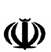        جمهوری اسلامی ایران                                                                                                                                                                                                                                                                                                                                                                                                                                                                                                                                وزارت علوم، تحقیقات و فناوری معاونت پژوهش و فناوری                                                                                                                                                                                                  مرکز سیاستگذاری و برنامه ریزی فناوری                 دبیرخانه پژوهشهای کاربردی تقاضا محور                                                                         آیین نامه اجراييدبيرخانه بند «الف» ماده 17 قانون برنامه پنجم توسعه کشورمقدمه:این آییننامه به منظور اجراي اثر بخش و هماهنگ بند «الف» ماده 17 قانون برنامه پنجم توسعه كشور مصوب 15/10/1389 مجلس شورای اسلامی درخصوص حمایت از پژوهشهاي تقاضا محور تهیه و تدوین گردیده است.بندالف ماده 17 قانون برنامه پنجم توسعه کشور: «حمايت مالي ازپژوهشهاي تقاضا محور مشترك با دانشگاهها و مؤسسات آموزش عالي، پژوهشي وفناوري و حوزه‌هاي علميه درموارد ناظر به حل مشكلات موجود كشورمشروط به اين‌كه حداقل پنجاه درصد(50%) از هزينه‌هاي آن را كارفرماي غيردولتي تأمين وتعهد كرده باشد» ماده1. اهداف:اهداف این آییننامه عبارتند از:الف . استفاده حداکثری از امکانات و توان پژوهشی دانشگاهها و موسسات آموزش عالی، پژوهشی و فناوری و حوزه های علمیه در حل مشکلات کشورب . تشویق و حمایت از سرمایه گذاری و فعالیت بخش غیردولتی در تعامل و استفاده از خدمات و توان پژوهشی دانشگاهها و موسسات آموزش عالی، پژوهشی و فناوری و حوزه های علمیه کشورج .گسترش و حمایت از پژوهشهای ناظر به حل مشکلات و رفع نیازهای کشور د. نهادینهسازی و ترویج فرهنگ پژوهشهای مشترک و تقاضا محور در جامعه ﻫ . تبدیل علم به ثروت و تقویت ارتباط میان صنعت، دانشگاه، حوزه های علمیه و جامعهماده2. تعاريف: مؤسسه پژوهشي/فناوري (سفارش گيرنده): به حوزه های علمیه، دانشگاه، پژوهشگاه، پارك علم و فناوري، مركز رشد، مؤسسه و واحد پژوهشي/ فناوري دولتي يا غيردولتي با هويت حقوقي مستقل که داراي مجوز پژوهشي/ فناوري از وزارت علوم، تحقيقات و فناوري و حوزه هاي علميه باشند، اطلاق مي شود كه انجام پروژه به آن سفارش داده ميشود.کارفرما (سفارش دهنده): دستگاه اجرايي، موسسه يا شركت غيردولتی است كه داراي هويت حقوقي مستقل بوده و پروژه پژوهشي به سفارش او انجام ميگيرد، مديريت و نظارت بر اجراي پروژه را برعهده دارد، بهرهبردار اصلي از نتايج پروژه است و در اجراي پروژه حداقل 50% مشاركت مالي نقدي مينمايد.خودکارفرما: سفارش دهنده اي است که به مؤسسه پژوهشی تابعه يا وابسته به خود سفارش كار پژوهشي بدهد. سازمان سفارش دهنده در صورتي وابسته به سازمان سفارش گيرنده محسوب مي شود كه داراي وابستگي تشكيلاتي با آن سازمان باشد به اين معني كه مجري يا همكاران مجري ويا مؤسسه پژوهشی جزء تشکیلات سازمانی سفارش دهنده پروژه محسوب شوند. مجري: پژوهشگري كه پروژه پژوهشی توسط وي و همكارانش انجام مي شود و عضو تمام وقت يا هيات علمي موسسه پژوهشي/ فناوری بوده و داراي حداقل مدرك كارشناسي ارشد در زمينه پروژه پژوهشي و داراي حداقل 3 سال سابقه پژوهشي در ارتباط با موضوع پژوهش باشد .پروژه: طرحی پژوهشي، کاربردی،  غیر تکراری، داراي نوآوري و ناظر به حل مشکلات کشور و دارای تقاضا می باشدکه شرایط آن طبق ماده 5 این آیین نامه تعیین می شود .دبيرخانه: محل تشکیل، تکمیل پرونده، داوري، تصویب و تأمین مالی پروژهها مطابق دستورالعمل اجرایی بند الف ماده 17 قانون برنامه پنجم توسعه کشور ميباشد که مستقر در معاونت پژوهش و فناوري وزارت علوم، تحقيقات و فناوري است. پژوهش كاربردي تقاضا محور: پژوهشي كه به سفارش کارفرمای غیردولتی به منظور کسب دانش علمی و فنی جدید با کاربرد عملی خاص و حل مشکل در كشور انجام گيرد و منجر به محصول كاربردي، نوآوری يا بومي سازي دانش فني شودكه براي اولين بار در ايران انجام شده باشد .واحدهای فناوری: شركتها و موسسات دارای هویت حقوقی مستقل از پاركهاي علم  فناوري و  مراکز رشد بوده که با توجه به اساسنامه و یا ساير اسناد قانونی در زمینه تحقیقات کاربردی و توسعهای، طراحی مهندسی، مهندسی معکوس، انتقال فناوری، ارائه خدمات تخصصی و فعالیت در جهت تجاری کردن نتایج تحقیقات، فعالیت مینمایند. شركتهاي دانش بنيان: شرکتها و موسسات حقوقی هستند که با ایجاد یک کسب و کار دانش محور به منظور تبدیل پایدار دانش به ثروت تشکیل شده و فعالیتهای اقتصادی آنها مبتنی و همراه با فعالیتهای تحقیق و توسعه در زمینه های نو و فناوریهای پیشرفته است و به توسعه اقتصاد دانش محور در جامعه کمک می کند. از جمله مصادیق این فعالیتها، تجاری سازی نتایج تحقیق و توسعه شامل طراحی و تولید و عرضه کالا، خدمات و نرم افزار انتقال، تولید و عرضه فناوری، بکارگیری فناوریهای پیشرفته و با ارزش افزوده بالا و ارائه مشاوره و خدمات تخصصی و دانشی می باشند.ماده 4. شرایط و ویژگی های پروژه، کارفرما و موسسه پژوهشی / فناوری:الف – ویژگیهای پروژههای پیشنهادی: پروژههاي پيشنهادي كه داراي حـداقل شـرايط زير ميباشند در صورت تاييد در داوري علمي و تصويب دبیرخانه میتوانند از تسهیلات موضوع این بند استفاده نمایند:پروژه بايد پژوهشي، کاربردی، غیر تکراری، داراي نوآوري  و ناظر به حل مشکلات کشور و تقاضا محور باشد.تبصره1: طرحها و پروژههایی که مسأله محور نبوده و اساساً مشکلی كاربردي و اولويت دار در كشور را حل نمیکنند، همانند 
طرحهایی که دارای عناوینی نظیر بررسی، امکانسنجي، مطالعه، طراحي مفهومي و معادل این واژهها باشند یا پروژههایی که هدف آنها صرفاً شناسایی موضوع خاصی بوده، یا فقط مطالعه تطبیقی باشند یعنی قید حل مسأله مطرح نباشد و یا حل مسأله در آن موکول به انجام طرح دیگری شده باشد، از محل تسهیلات موضوع این بند حمایت نمیشوند.تبصره2: لازم است پژوهشي بودن و تکراري نبودن پروژه توسط کارفرما و موسسه پژوهشی/فناوری تأييد و تعهد شده باشد. در عین حال اختیار تشخیص کلیه ویژگیهای پروژه پیشنهادی از جمله پژوهشی بودن و تکراری نبودن پروژه بر عهده دبیرخانه است.تبصره3: پرو‍ژه داراي نو آوري بوده و غيرتكراري باشد يعني پژوهشي كه خروجي آن محصولي نو  بوده و براي اولين بار در ايران  انجام شده باشد .پروژه تقاضا محور باشد یعنی کارفرمایی كه بهره بردار اصلي نتايج پروژه است، آن را سفارش داده و پروژه درحوزه ماموریت کارفرما باشد.امكان حمايت از طرحهاي انتقال، بوميسازي و تجاري سازي فناوري (پژوهش توسعهای) از محل تسهیلات موضوع اين بند وجود دارد.مدت زمان اجرای پروژه حداکثر 24 ماه باشد.تبصره 4 : درموارد استثنایی در محصولات پیشرفته و پیچیده به تشخیص دبیرخانه مدت زمان اجرای پروژه تا 36 ماه قابل تصویب می باشد مشروط به اینکه از مهلت قانونی برنامه پنجم بیشتر نشود.تنها اقلام مصرفي که هزينه آنها جزء هزینههای مستقیم پروژه است، یعنی اقلامی که در ساخت نمونه محصول بکار میروند، از محل تسهیلات موضوع اين بند قابل پرداخت است.اقلام غیر مصرفی جزء هزینههای مستقیم پروژه محسوب نشده و از محل تسهیلات موضوع اين بند حمایت نمیشوند. هزینه تأمین تجهیزات آزمایشگاهی، ماشینهای اداری، وسایل ارتباطی، کمک به برگزاری سمینارها، همایشها و کارگاههای آموزشی، هزینه سفرهای داخلي و خارجی، احداث، خرید و یا اجاره ساختمان، خرید خودرو و نظایر آن از محل تسهیلات موضوع اين بند پرداخت نمیشود. بنابراین سقف مجاز هزینههای بالاسری برای مؤسسه پژوهشی / فناوري در صورت تأييد بالاسري در مرحله داوري و تصويب دبيرخانه حداکثر 10% از اعتبار كل میباشد.تبصره 5: بالاسري سازمان پژوهشي در قبال تجهيزات آزمايشگاهي و امكاناتي مي باشد كه در اختيار مجري قرار مي دهد.تبصره 6 :  به اعتبارات اين پروژه ها ماليات و بيمه تعلق نمي گيرد.ب- ویژگیهای موسسه  پژوهشی/ فناوري:مؤسسه پژوهشی بایستی دارای مجوز پژوهشی/ فناوری از مراجع قانونی ذیربط باشد. منظور از مراجع قانونی ذیربط، شوراهای گسترش آموزش عالی وزارتین علوم، تحقیقات و فناوری و بهداشت، درمان و آموزش پزشکی و حوزههاي علميه و کمیته تخصصی فناوری وزارت علوم تحقیقات و فناوری می باشد. موسسه پژوهشي و مجري پروژه از نظر اداری و حقوقی بایستی از کارفرما کاملا مستقل باشند، درغیر اینصورت پروژه پژوهشی توسط دبیرخانه قابل حمایت نخواهد بود.مؤسسه پژوهشي/ فناوري بايد دارای شخصیت حقوقی مستقل باشد. در هر پروژه يك نفر بعنوان مجري انتخاب میشود که ضروری است از اعضاي تمام وقت یا هيأت علمي تمام وقت مؤسسه پژوهشي/ فناوری باشد و بقيه بعنوان همكار در اجراي پروژه مشاركت داشته باشند و همكاران پژوهشي پروژه نيز از موسسات پژوهشي/ فناوری دارای مجوز انتخاب شده باشند.تبصره 1: حداكثر يك نفر از پژوهشگران عضو در سازمان سفارش دهنده پروژه مي تواند به عنوان ناظر در اجراي پروژه مشاركت داشته باشد.تبصره 2: در صورتيکه مؤسسه پژوهشي/ فناوری فاقد اعضاي تمام وقت یا هيأت علمي تمام وقت واجد شرایط بند 3 فوق باشد، مؤسسه پژوهشي/ فناوری با رعایت کلیه موارد ذیل میتواند از اعضای هیأت علمی سایر مؤسسات پژوهشی استفاده نماید:موافقت رسمی مؤسسه پژوهشی/ فناوری که مجری عضو آن است، کسب شده باشد؛مؤسسه پژوهشی /فناوری متقاضی نسبت به انعقاد قرارداد پژوهشی به مدت حداقل طول اجرای پروژه با مجری مدعو اقدام نموده باشد.موضوع پروژه با زمینه تخصصی مؤسسه پژوهشی/ فناوری مرتبط باشد.تبصره 3 : مجموع ساعات حداکثر مجاز مشارکت هر پژوهشگر (اعم از مجری یا همکاران) به طورهمزمان در پروژه های مورد حمایت دبیرخانه حداکثر 300ساعت در ماه نباید باشد. ج- ویژگیهای کارفرما:کارفرما بایستی شرکت، نهاد، سازمان یا موسسه ای غير دولتی باشد.       تبصره: مؤسسات پژوهشی یا فناوری دولتی نمی توانند کارفرما باشند. كارفرما حداقل 50%  مشارکت نقدي پروژه را تعهد كرده باشد. میزان مشارکت دبیرخانه در تامین مالی پروژهها حداکثر 50% خواهد بود و درصد مشارکت دبیرخانه با توجه به امتیاز طرح و اولویتبندی صورت گرفته در دبیرخانه تعیین خواهد شد.موضوع پروژه در مأموریت اصلی کارفرما باشد. كارفرما موظف است سهم مشارکت خود را در ابتدا تضمین و پس از انعقاد قرارداد به مؤسسه پژوهشی/ فناوری تعهد نمايد. سهم مشارکت دبیرخانه پس از آن مطابق با پیشرفت کار و بعد از پرداخت هر مرحله سهم کارفرما، پرداخت می شود .  شركتها و موسسات دانش بنیان از جمله شرکتهای مستقر در پاركها و مراكز رشد علم و فناوری ميتوانند در صورت داشتن سایر شرایط این آیین نامه بعنوان كارفرما از تسهيلات موضوع اين بند استفاده كنند. ماده 5.  پروژههای پیشنهادی که نمی توانند از تسهیلات موضوع بندالف ماده 17 استفاده نمایند  عبارتند از:سهم مشارکت کارفرما کمتر از 50% باشد.سهم مشارکت کارفرما غیر نقدی باشد.پروژه های خود کارفرما. کارفرمای پروژه دولتي باشد.پایان نامههای کارشناسی، کارشناسی ارشد و دکتری.طرحهایی که خروجی، نتیجه یا هدف آنها صرفا گزارش، مقاله یا ارایه یک گزارش باشد.پروژههایی که ناظر به حل مشکل معین و دارای اولویت کشور نباشد.مدت زمان اجرای پروژه بیش از 24 ماه باشد.(در موارد استثنایی 36 ماه) ماده 6. تشکیل، بررسی اولیه و تکمیل پرونده:پروژه ها طبق قواره ها و فرم های مصوب دبیرخانه که در اختیار عموم (از طریق پایگاه اطلاعاتی یا مراجعه حضوری) قرار می گیرد، توسط متقاضیان تکمیل و به صورت رسمی از طریق موسسه پژوهشی/ فناوری به دبیرخانه ارسال می شود.برای پیشنهاد پروژههای واصله به دبیرخانه پس از بررسی اولیه پرونده تشکیل و به آن شماره ثبت اختصاص داده میشود. عناوین پروژههای پیشنهادی در فهرست اصلی پروژههای دبیرخانه وارد و با تشخیص دبیرخانه بر روی پایگاه اطلاعاتی دبیرخانه اعلام میشود و سپس پیشنهادها به منظور انجام بررسی تکمیلی، انطباق شرایط و مدارک با ضوابط و آیین نامه اجرایی و آمادگی ورود به مرحله داوری، تکمیل خواهند شد.در صورت وجود نقص در مدارك، طولاني شدن تكميل يا عدم تکميل مدارك، پیشنهاد پروژه به مجری عودت داده ميشود.ماده7.  داوريپیشنهاد پروژههاي واصله پس از تکميل پرونده و بررسیهای لازم در سير مراحل داوري قرار ميگيرد.داوری پروژهها براساس نوع پروژهها، توسط داوران مورد تایید دبیرخانه و با انتخاب دبیرخانه انجام خواهد شد.با توجه به محدودیت اعتبارات، پروژههایی که دارای بالاترین امتیاز مشارکت کارفرما باشند، در اولویت تصویب قرار میگیرند.برخی ملاکهای امتيازات در نظر گرفته شده به شرح ذيل مي باشند.الف: پروژه از اولویت های اساسی کشور باشد.ب: افزايش سهم مشاركت كارفرما.ج: واريز سهم مشاركت كامل توسط كارفرما در اولين واريزي.ماده8.  تصويب:1- تصويب پروژهها، به کارفرما و مؤسسه پژوهشي/ فناوري اعلام خواهد شد.2- کارفرما و مؤسسه پژوهشی/ فناوري موظفند بعد ازدريافت نامه اعلام تصويب پروژه از سوی دبیرخانه، فرم قرارداد چهارجانبه را در چهار نسخه اصل تأييد (با مهر و امضاء) و به دبيرخانه ارسال نمایند. (لازم است شرح خدمات قرارداد برابر با شرح خدمات فرم پيشنهاد اصلاح شده بر اساس نظرات اعلام شده در داوري علمي پروژه باشد.)3- در صورتیکه یک مجری بیش از یک پروژه داشته باشد، پروژه های دیگر بر اساس ضوابط مندرج در داوری در نوبت قرار میگیرند . تبصره: در صورتیکه بیش از 70% از گزارش پیشرفت کار پروژه یک مجری به دبیرخانه ارسال شود پروژه بعدی مجری با رعایت سایر  شرایط در دبیرخانه قابل بررسی خواهد بود. ماده 9. ضوابط عمومی انجام حمایت مالی:9-1. موضوع پروژه جزء  ماموریت اصلی کارفرما باشد.9-2. موضوع پروژه بایستی با زمینه تخصصی مجری ارتباط مستقیم داشته باشد.9-3. پروژه، کاربردی، غیرتکراری و داراي نوآوري باشد. تشخیص کلیه ویژگیهای پروژه پیشنهادی از جمله پژوهشی بودن و تکراری نبودن پروژه از اختیارات دبیرخانه است.9-4. امكان حمايت از طرحهاي انتقال يا بوميسازي فناوري (پژوهش توسعهای) از محل تسهیلات موضوع اين آییننامه وجود دارد.9-5. هر زمان که مشخص شود پروژه تکراری، غیرپژوهشی، غيركاربردي و یا فاقد سایر شرایط حمایت از محل تسهیلات این آییننامه است، روند بررسی یا ارائه تسهیلات بلافاصله متوقف و تأمين خسارت ناشي از اجراي پروژه به دبیرخانه به صورت مساوی بر عهده كارفرما و مؤسسه پژوهشی/ فناوري است.ماده 10. مدارك مورد نياز براي تشکيل پرونده با رعايت موارد فوق عبارتند از:   10-1. فرم پيشنهاد پروژه استفاده ازتسهیلات بند «الف» ماده 17 قانون برنامهپنجم توسعه کشور در سه نسخه با مهر وامضاء اصل    10-2. سوابق پژوهشي مجري و همكاران اصلي پژوهشگر   10-3. گواهي عضويت مجري در موسسه پژوهشي/ فناوری   10-4. فايل الكترونيكي فرم پيشنهاد پروژه و سوابق پژوهشي مجری و همکاران اصلی   10-5. اساسنامه شرکت یا مؤسسه (کارفرما)   10-6. آخرین تغییرات ثبت شده در روزنامه رسمی شرکت یا مؤسسه کارفرما در خصوص اعضای هیات مدیره و بازرسین   10-7. گزارشی از عملکرد پژوهشي فعالیتهای پنج ساله گذشته شرکت یا مؤسسه کارفرما   10-8. تضمین مالی كه به امضاء هيات مديره رسيده باشد و مبلغ آن برابر تعهد انجام شده شركت باشدماده 11. سایرشرایط اعطای پروژه به مجری:11-1. پروژه جاری مجری، بر اساس مستندات دبیرخانه و تایید کارفرمای ذیربط حداقل 70 درصد پیشرفت داشته باشد.11-2. مجری سابقه عدم اتمام پروژههای دارای حمایت مالی از دبیرخانه را به سبب تقصیر نداشته باشد.11-3. مجري پروژه معرفی شده مدیریت همزمان کمتر از 2 پروژه دارای حمایت مالی از دبیرخانه را به صورت همزمان بر عهده داشته باشد.11-4. مجموع مشارکت مجری یا هر کدام از همکاران مجری در پروژه های مورد حمایت دبیرخانه، ماهیانه از 300 ساعت کمتر باشد.ماده12. نحوه مصرف حمایت مالی:12-1. تنها مواد مصرفي که هزينه آنها جزء هزینههای مستقیم پروژه است، یعنی اقلامی که در ساخت نمونه محصول به کار میروند، از محل تسهیلات موضوع اين آییننامه قابل پرداخت است.تبصره : مواد غیرمصرفی جزء هزینههای مستقیم پروژه محسوب نشده و از محل تسهیلات موضوع اين آییننامه حمایت نمیشوند. 12-2. هزینه تأمین تجهیزات آزمایشگاهی، ماشینهای اداری، وسایل ارتباطی، کمک به برگزاری سمینارها، همایشها و کارگاههای آموزشی، هزینه سفرهای داخلي، خارجی، احداث، خرید و یا اجاره ساختمان، خرید خودرو و نظایر آن از محل تسهیلات موضوع اين آییننامه پرداخت نمیشود. ماده 13. نحوه رسیدگی به درخواستها:دبیرخانه موظف است با رعایت مفاد این آییننامه پروژهها را اولویتبندی و در دستورکار بررسي قرار دهد.ماده 14. سایر تعهدات کارفرماو مجری :14-1. کارفرما و مجری موظف و متعهد به رعایت کلیه مفاد این آییننامه هستند.14-2. کارفرما و مجری علاوه بر موارد تعهد شده در توافقات و قراردادها، حسب مورد موظف به پاسخگویی و ارائه گزارش حداکثر تا دو هفته پس از اعلام دبیرخانه میباشند.14-3. کارفرما و مجری مجاز به واگذاری تمام یا قسمتی از اجرای پروژه و تعهدات خود به اشخاص ثالث نمیباشند. 14-4. کارفرما و مجری موظف به اجرای پروژه در مدت زمان درج شده در قرارداد چهار جانبه میباشند؛14-5. کارفرما و مجری موظفند نسخهاي ازگزارشات هر مرحله وگزارش نهايي و نامه تاييديه اتمام پروژه را در اختیار دبيرخانه قرار دهند.14-6. کلیه مفاد این آییننامه در قراردادها و تعهدات پروژه جاری است و کارفرما و مجری موظف به لحاظ نمودن آنها هستند.14-7. كارفرما موظف است گزارشي از نحوه استفاده از نتايج پروژه را در اختيار دبيرخانه قرار دهد. 14-8. رعایت سایر قوانین کشور در خصوص معاملات و مشارکتها .ماده 15.  نحوه پرداخت:كارفرما و دبيرخانه در پرداخت هزينه پروژه شراکت داشته و هرگونه پرداخت به مؤسسه پژوهشی/ فناوری چه از طرف کارفرما و چه از طرف دبیرخانه بر اساس مفاد قرارداد، وابسته به میزان پیشرفت کار پروژه و متناسب با پرداخت کارفرما خواهد بود.پرداخت سهم دولت با نظارت دبیرخانه و حداکثر متناسب با پرداخت سهم کارفرما و گزارش پیشرفت کار و بر اساس جدول زمانبندی پس از ابلاغ اعتبار توسط ذيحساب وزارت علوم، تحقیقات و فناوری صورت میگیرد. در صورتیکه کل سهم کارفرما در مرحله اول پروژه واریز شود مبلغ پرداختی به عنوان پیش پرداخت تلقی شده و مابقی هزینه پروژه متناسب با گزارش پیشرفت کار مورد تأیید کارفرما توسط دبیرخانه پرداخت خواهد شد.لازم است اعلام وصول اعتبار دريافتي از كارفرما همراه با تأييد آن توسط معاونت پژوهش و فناوری و مدیر امور مالي مؤسسه و با ذکر نام پروژه، نام كارفرما، و شماره چك يا شماره قرارداد صورت گیرد. (دبيرخانه از دريافت تأییدیههایی كه فاقد موارد فوق باشند معذور مي باشد). همچنين ضروري است پرداختهاي انجام شده توسط كارفرما به دبيرخانه اعلام شود(فرم تاییدیه مورد قبول دبیرخانه، در پایگاه اطلاع رسانی قابل وصول است) مجري پروژه موظف است گزارش پيشرفت كار را مطابق زمانبندي مندرج در قرارداد در هر مرحله در چارچوب اعلام شده از سوی دبیرخانه، پس از تایید کارفرما به همراه گزارش آن به دبيرخانه ارائه دهد.. تخصيص اعتبار زمانی به مرحله ابلاغ نهايي ميرسدکه کارفرما به تعهدات خود به طور کامل عمل نموده و پروژه نیز خاتمه یافته باشد و تأیید اتمام پروژه توسط کارفرما (دستگاه سفارش دهنده) همراه با گزارش نهایی انجام پروژه به دبیرخانه ارسال شده باشد. همچنین كارفرما موظف است پس از پايان طرح تحقيقاتي، گزارشي از عملياتي كردن و بكارگيري نتايج حاصل شده را به دبيرخانه ارسال نمايد. در صورت افزايش هزينه انجام پروژه بعد از تصويب آن در دبيرخانه، تعهد اضافه هزينه انجام پروژه بر عهده كارفرماست. مسؤوليت اصلي نظارت برحسن اجراي پروژه برعهده کارفرما بوده و هرگونه پرداخت به دستگاه پژوهشی/ فناوری منوط به تأييدكارفرما است. اعتبارات اين رديف شامل كسورات قانوني نبوده و كسر هرگونه اعتبار (بعنوان ماليات، بيمه و ساير كسورات قانوني) از سهم مشاركت كارفرما غير قانوني ميباشد . كارفرما موظف سهم مشاركت خود را بصورت چك و يا سفته يا تعهد نامه هيات مديره شركت به دبيرخانه ارسال نمايد.ماده 16. خاتمه پروژه و تسویه:حداقل 10% از سهم دولت به عنوان حسن انجام کار پس از پایان پروژه، ارائه گزارش به کارگیری نتایج حاصل از طرح و تسویه با مراجع مربوطه پرداخت خواهد شد.مالکیت مادی و معنوی پروژه با کارفرماست، مگر اینکه مؤسسه پژوهشی / فناوری با کارفرما در انعقاد قرارداد به توافق رسیده باشد.كارفرما موظف است نسخه اي ازگزارش نهايي و نامه تاييديه اتمام پروژه را در اختیار دبيرخانه قرار دهد.كارفرما موظف است گزارشي از نحوه استفاده از نتايج پروژه را در اختيار دبيرخانه قرار دهد. ماده 17. فروش دستاوردها:ساير كارفرمايان مرتبط مي توانند با هماهنگي دبيرخانه وكارفرما و با پرداخت حداقل30 در صد از اعتبارات پروژه به طرفين از دستاوردها و نتايج پژوهش انجام شده بهره برداري نمايند.ماده 18. فسخ قرارداد:در صورت عدم پرداخت سهم مشارکت يا انصراف کارفرما، کارفرما موظف به پرداخت حقالزحمه و خسارت به مجري، مؤسسه پژوهشی/ فناوری و نیز باز پرداخت سهم دولت ميباشد. بديهي است پذيرش پروژههاي پژوهشي در آينده منوط به حسن سابقه كارفرما خواهد بود.مسؤوليت اصلي اجراي پروژه بر عهده مؤسسه پژوهشی/ فناوري ميباشد، بنابراين چنانچه پروژه در دبيرخانه تصويب و ابلاغ اعتبار شده باشد و كارفرما نيز طبق تعهداتش عمل كرده باشد، مؤسسه پژوهشی/ فناوري در صورت انصراف از انجام پروژه و یا هرگونه کوتاهی در اجرای پروژه موظف به پرداخت خسارت خواهد بود.در صورت انصراف مجري، مؤسسه پژوهشي/ فناوري یا کارفرما در هر مرحله از اجراي پروژه، مراتب بايد به صورت كتبي، با ذكر دلايل، جهت تاييد و اتخاذ تصميمات مقتضي، به دبيرخانه اطلاع داده شود.در طول مراحل بررسي، داوري و اجراي پروژه هر زمان که مشخص شود، پروژه تکراری، غیر پژوهشی، غير كاربردي و یا فاقد سایر شرایط حمایت از محل تسهیلات این بند است، روند بررسی و ارائه تسهیلات بلافاصله متوقف و تأمين خسارت ناشي از اجراي پروژه بر عهده كارفرما و مؤسسه پژوهشی/ فناوري است و کارفرما و مؤسسه پژوهشی/ فناوري متفقاً موظف به پرداخت خسارت به دولت میباشند. ماده 19. حل اختلاف: در صورتی که به هر دلیل در هر کدام از مراحل اجرای پروژه، بین مجری، موسسه پژوهشی/ فناوری و کارفرما اختلافی در خصوص پروژه ایجاد شود که مانع ادامه یا انجام صحیح آن شود، دبیرخانه با تشکیل جلسه حل اختلاف، نسبت به بررسی موضوع اقدام نموده و در خصوص آن  تصمیم گیری می نماید. تصمیم دبیرخانه پس از ابلاغ به کارفرما و موسسه پژوهشی/ فناوری و مجری لازم الاجراست و اعتراضی متوجه دبیر خانه نخواهد بود. ماده 20: این آیین نامه در 20 ماده و 12 تبصره تدوین و در طول برنامه پنجم توسعه کشور ملاک فعالیت دبیرخانه می باشد.